Drash KumarMeerut, Uttar Pradesh | +91-8279440101tyagidrash21@gmail.com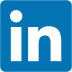            linkedin.com/in/offseckalki/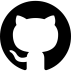            github.com/offseckalkiSummaryDedicated and self-motivated  WordPress development intern with 2 months of practical experience at iSHEFT. Committed to delivering trustworthy content management solutions in alignment with strict project targets and deadlines, consistently striving for excellence.ExperienceiSHEFT | Uttar Pradesh, MeerutWordpress Developer| April 2023 to June 2023 Highly skilled and experienced team of WordPress developers. Emphasis on understanding client needs and goals, ensuring personalized solutions. Delivering reliable, secure, and scalable WordPress websites and applications.Core Qualifications & StrengthMicrosoft OfficeOrganisational skillsCommunication skillsPythonCC++WordPressCanvaHTML & CSSSQLLinuxResearch skillsTime ManagementLearning AbilityLeadership QualityEducationBachelor's in Computer Applications |Meerut Institute of Technology - Meerut, Uttar Pradesh |September 2021 to Present B.B.S.S.M Inter College| Meerut, Uttar Pradesh12th2021B.B.S.S.M Inter College | Meerut, Uttar Pradesh10th2019DeclarationI hereby declare that the above furnished particulars are true to the best of my knowledge and belief.Date: 	Place: 	 Signature	